POLICZ  SAM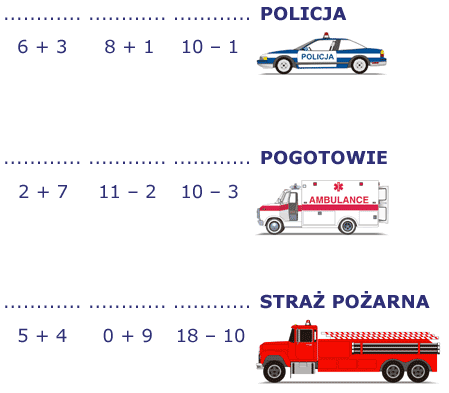 